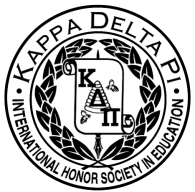 Agenda: November 4, 20158:30PM Ed Building 115Welcome Back! *Monthly Collection – Canned Food Drive  *Monthly Raffle* Member of the Month Keep applying! Due the first of the month November’s Member of the Month is Rachel Dickler!* Thank you to everyone who attended our webinar! II. 	Points
	* Google doc is updated with recent events, make sure to record points https://docs.google.com/spreadsheets/d/19DEZD7EqFev3aWMxae-gtX1DWzkQt-tpEMwe8b-lvac/edit#gid=0III. 	Upcoming Events* TEACH DocumentaryWednesday, November 11th (8-9:30 PM) Join our Facebook event! * Fall Induction$15 due TONIGHT! Find an E-Board member and sign Google DocSaturday, November 21st  (10 AM in Ed 115) Must arrive by 9:45 AMBusiness casual attireIf you didn’t go to spring induction, you must attendNeed a photographer! If you are interested, see us after the meetingVolunteer will receive 2 points * Education Bazaar Tuesday, December 1st, and Thursday, December 3rd (9 AM-2 PM) Need volunteers to table, 1 point for each hour shift Sign up on Google Doc * Finals Fest “Fuel Up For Finals”December 8-11thNeed volunteers to table, 1 point for each shift Sign up on Google Doc  	* PresentationMolly Girt- “Utilizing The Design Process in the Educational Setting” IV	KDP National Report* Debrief from Convo	* Introduction to National KDP Structure V 	Committee Chair Announcements* Fundraising—Nicole DiMarcoSweatshirts ($28) Apparel will be sold at induction and at meetings* Literacy Alive! Chair applications will be sent out tonight! “Under the Sea” themeV.	Stay Tuned 	* Next meeting December 2nd – 8:30 PM * Check out our bulletin board for information on upcoming events and meeting minutes! *Facebook: Like us! “TCNJ KDP Honor Society”
	*Website:www.kdpgammazeta.weebly.com